RAZVOJ ZJNPP-građansko-Tisak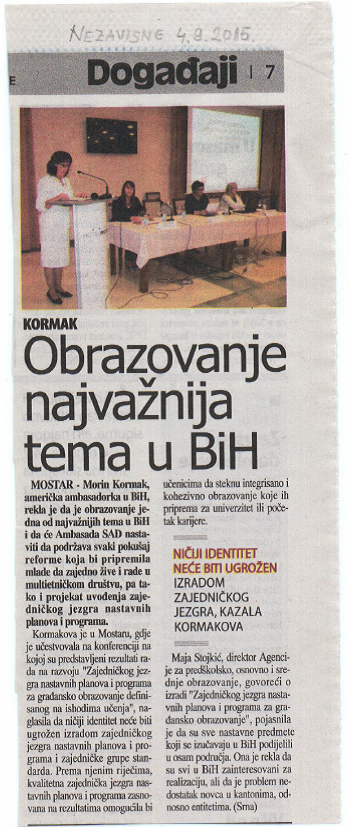 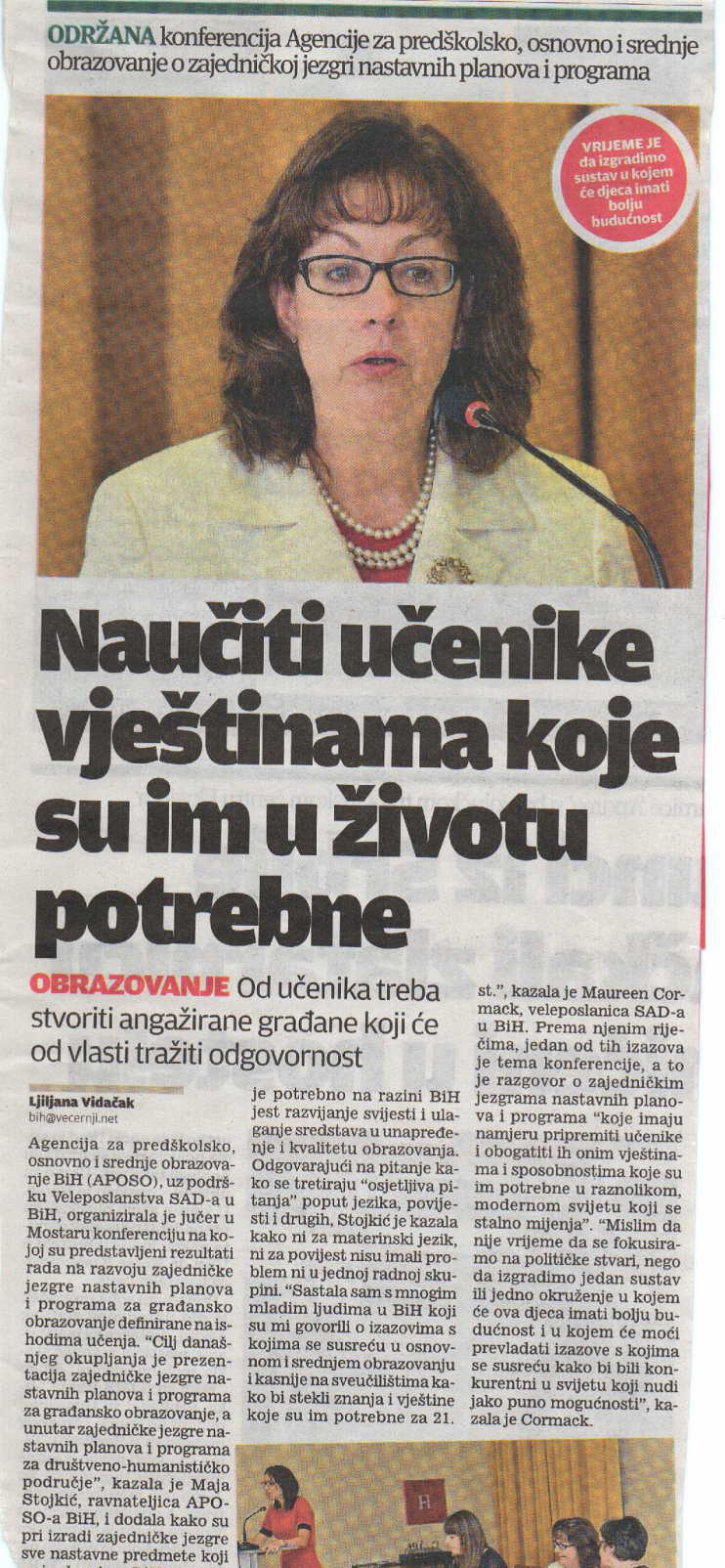 WEB portali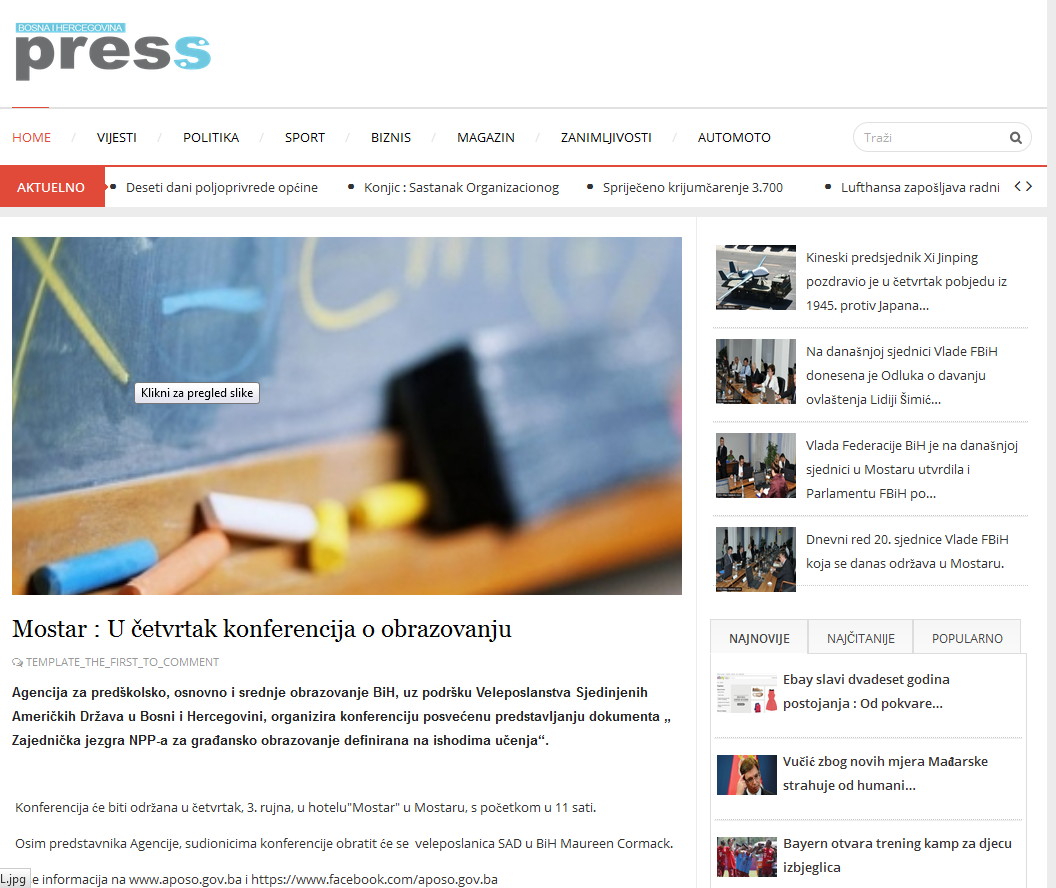 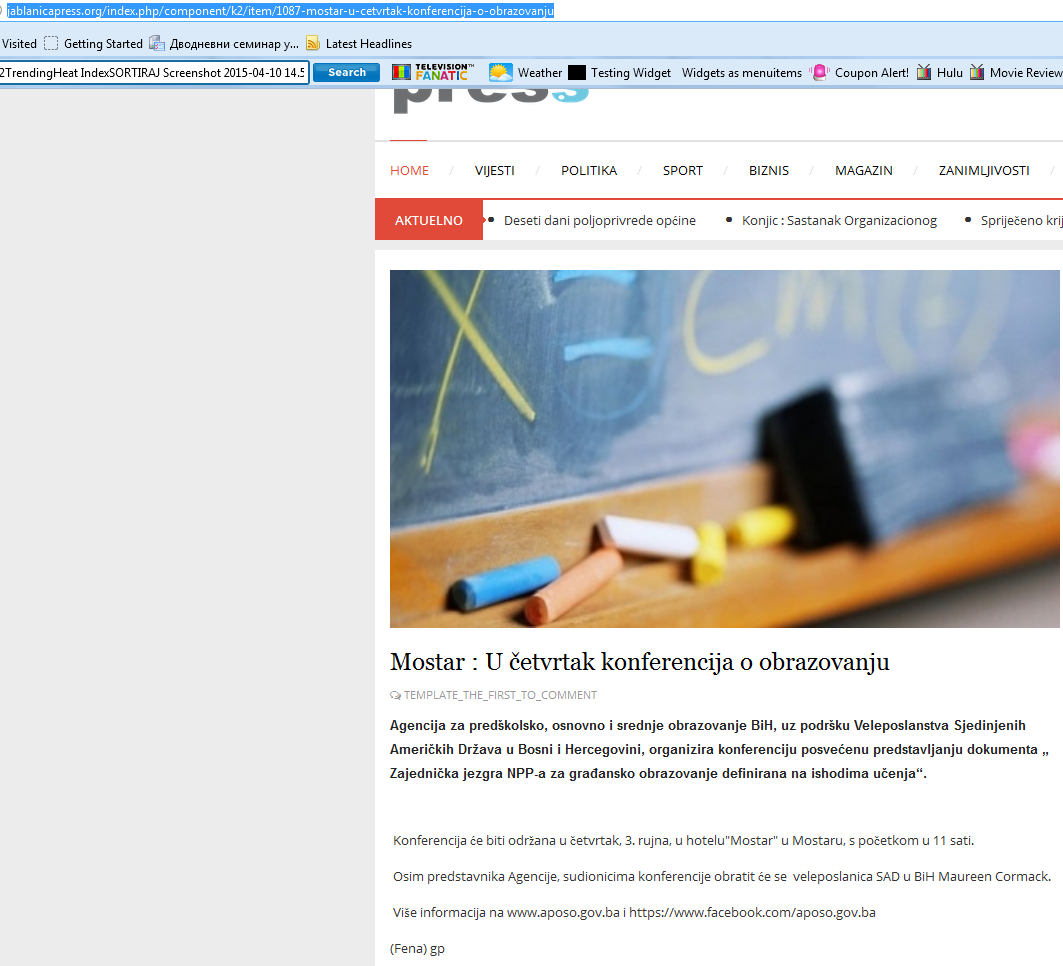 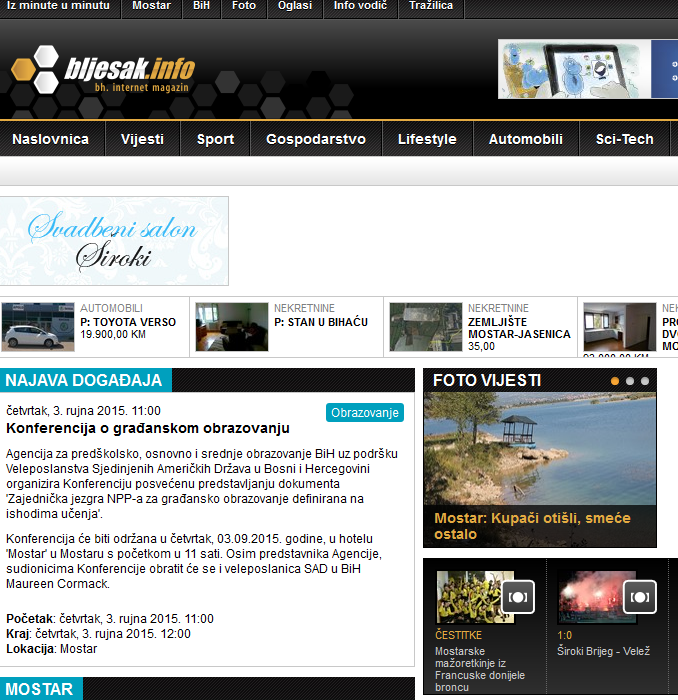 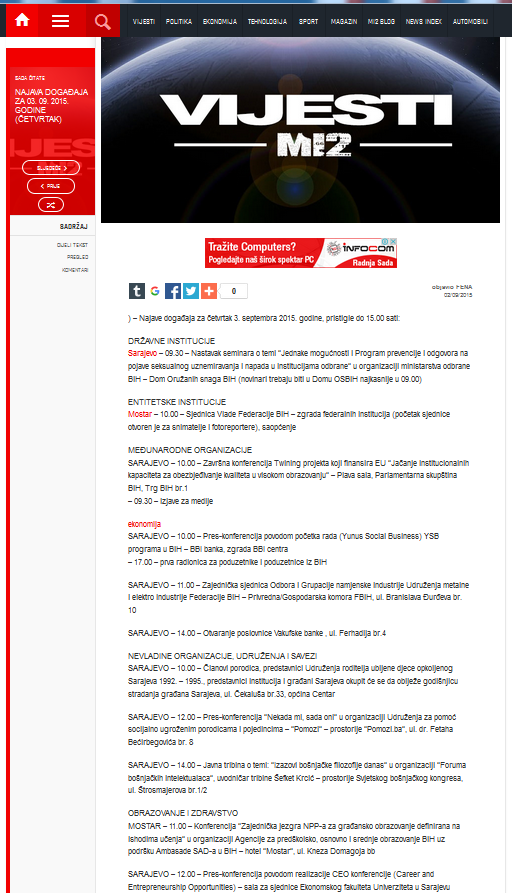 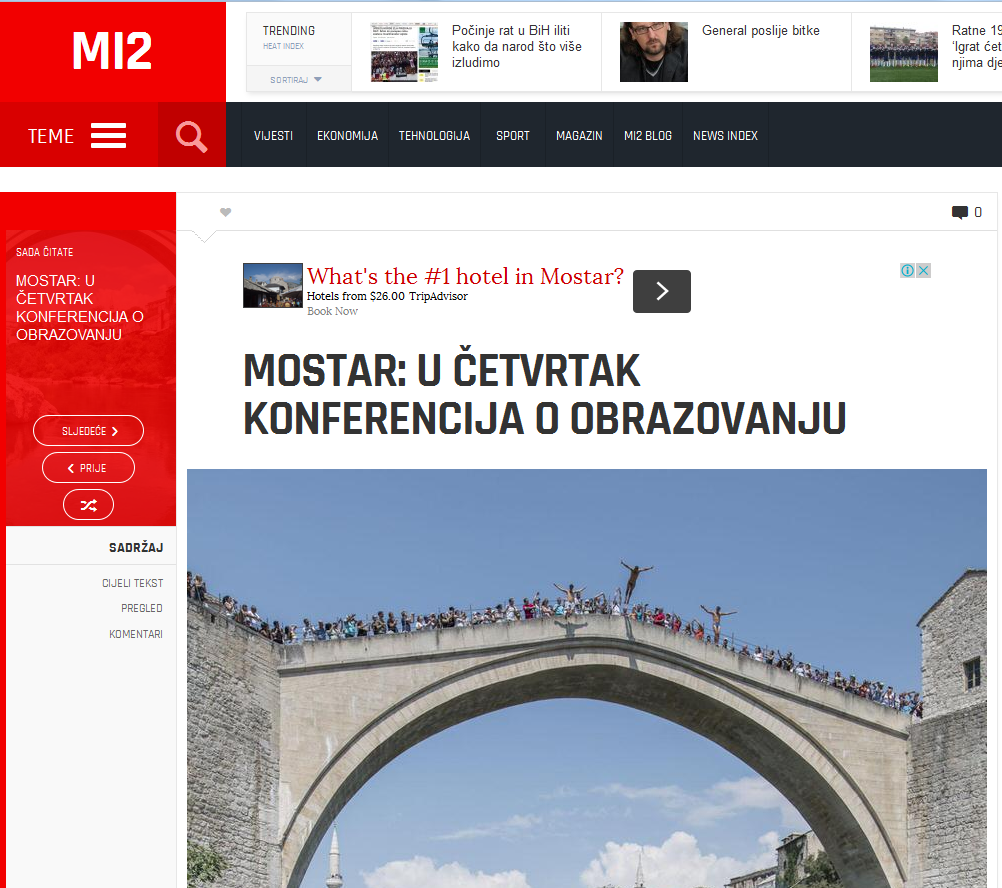 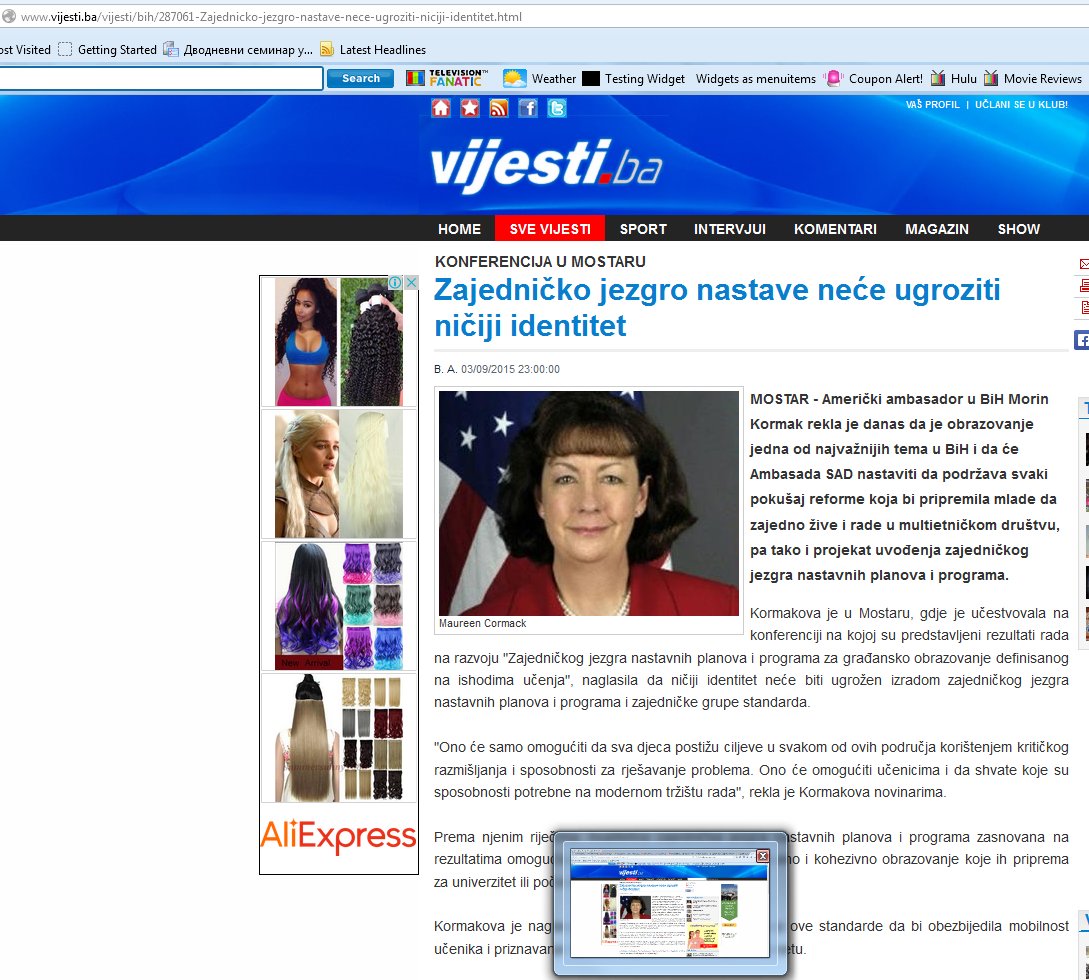 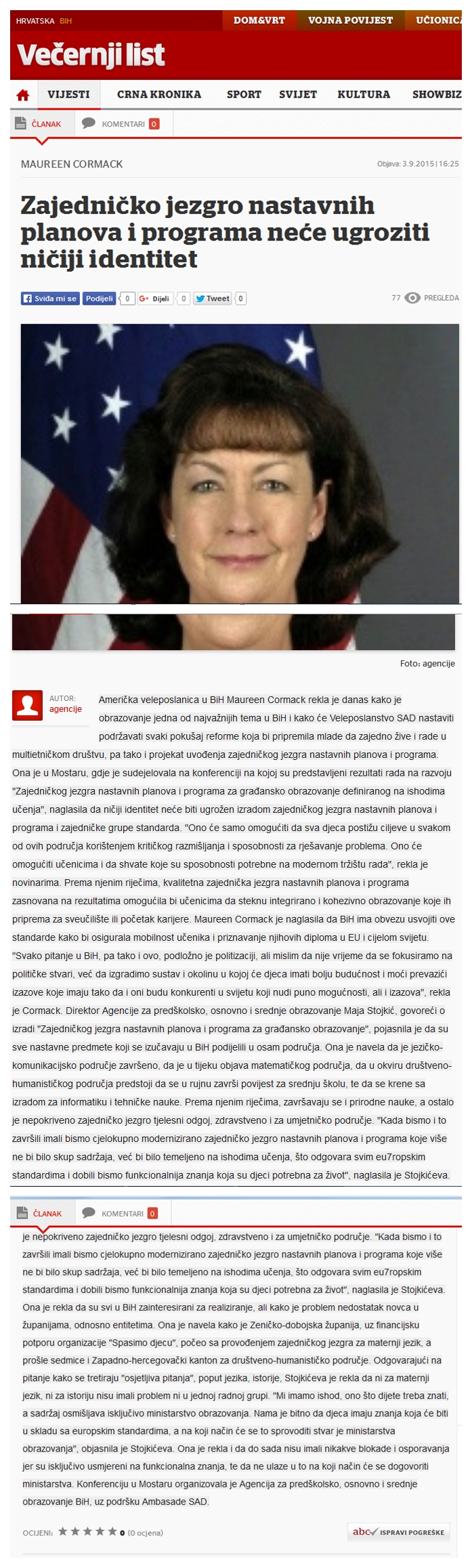 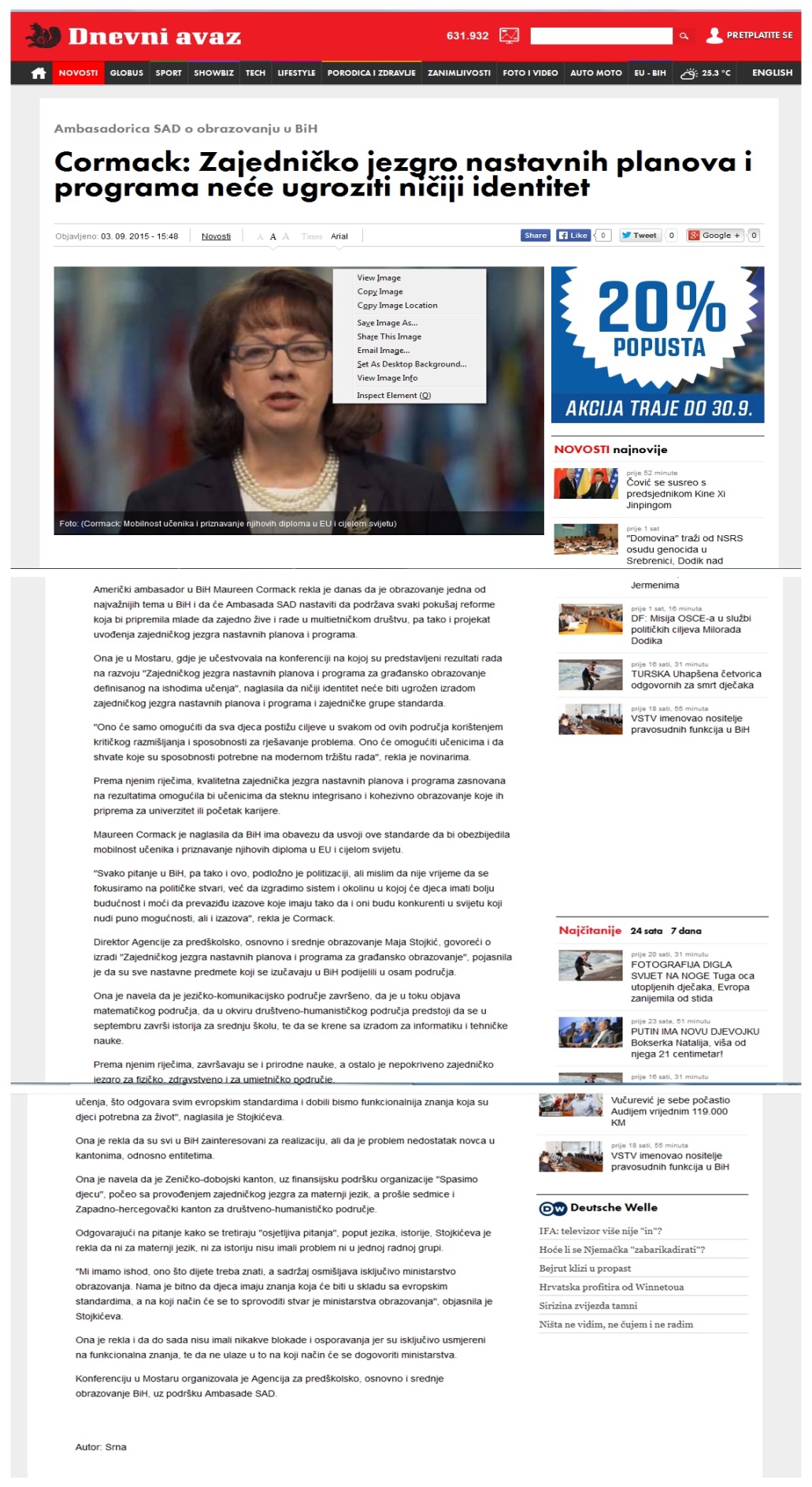 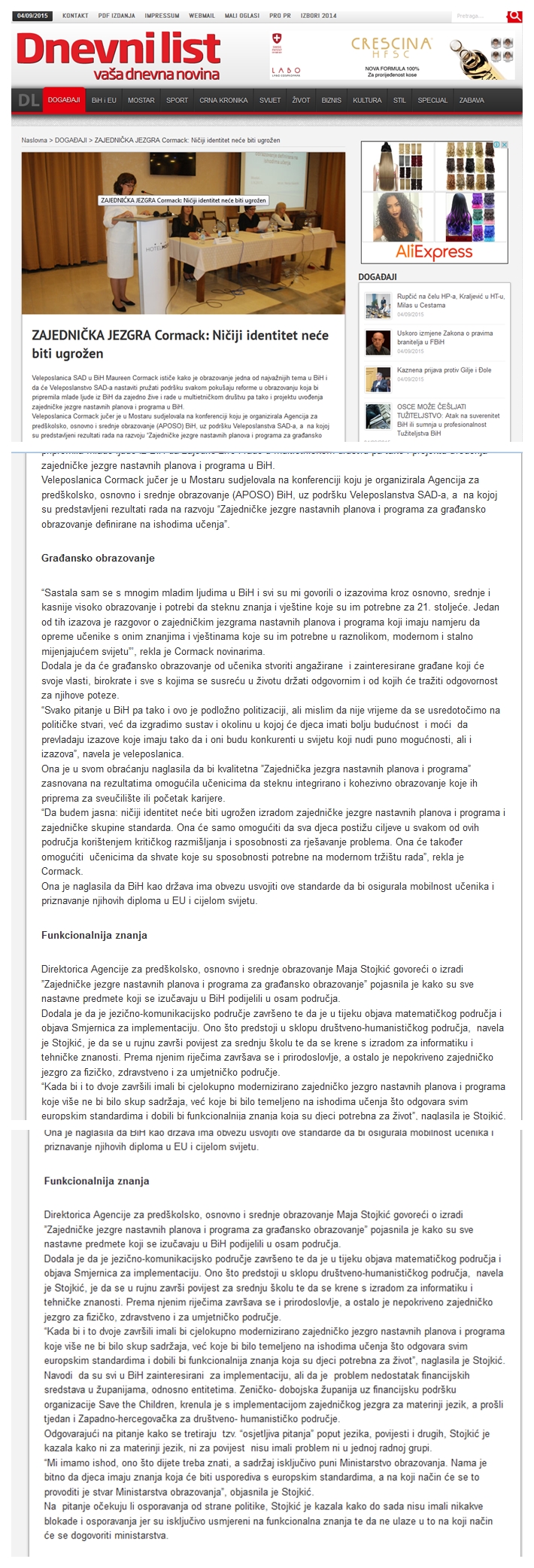 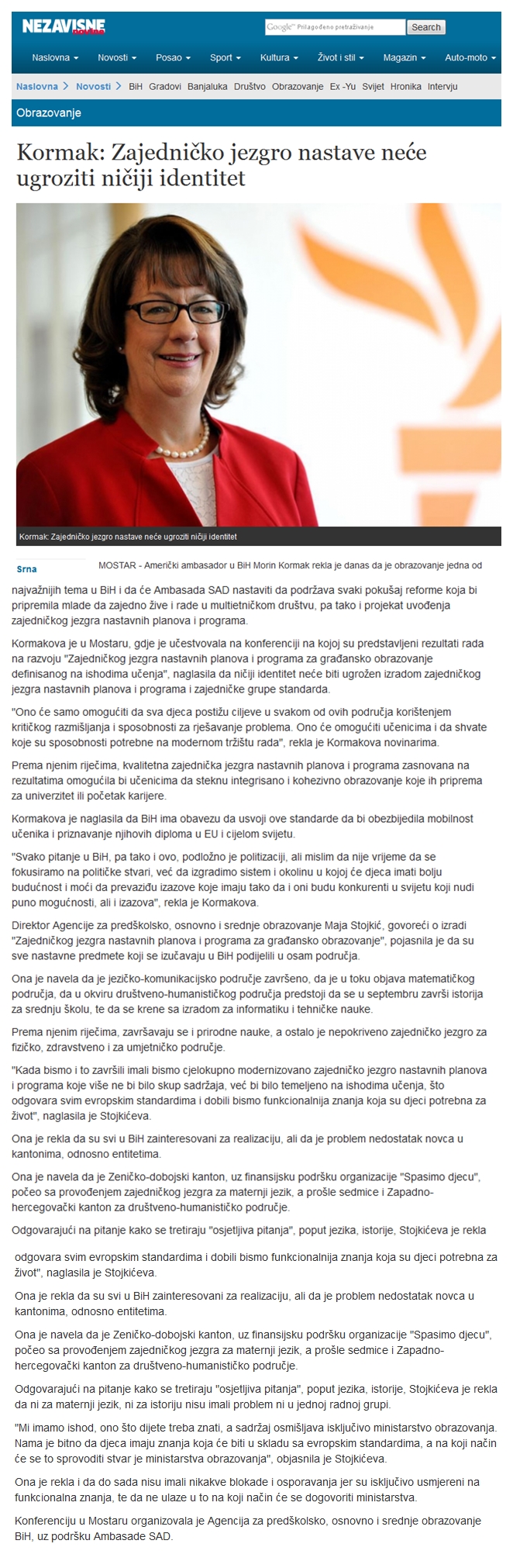 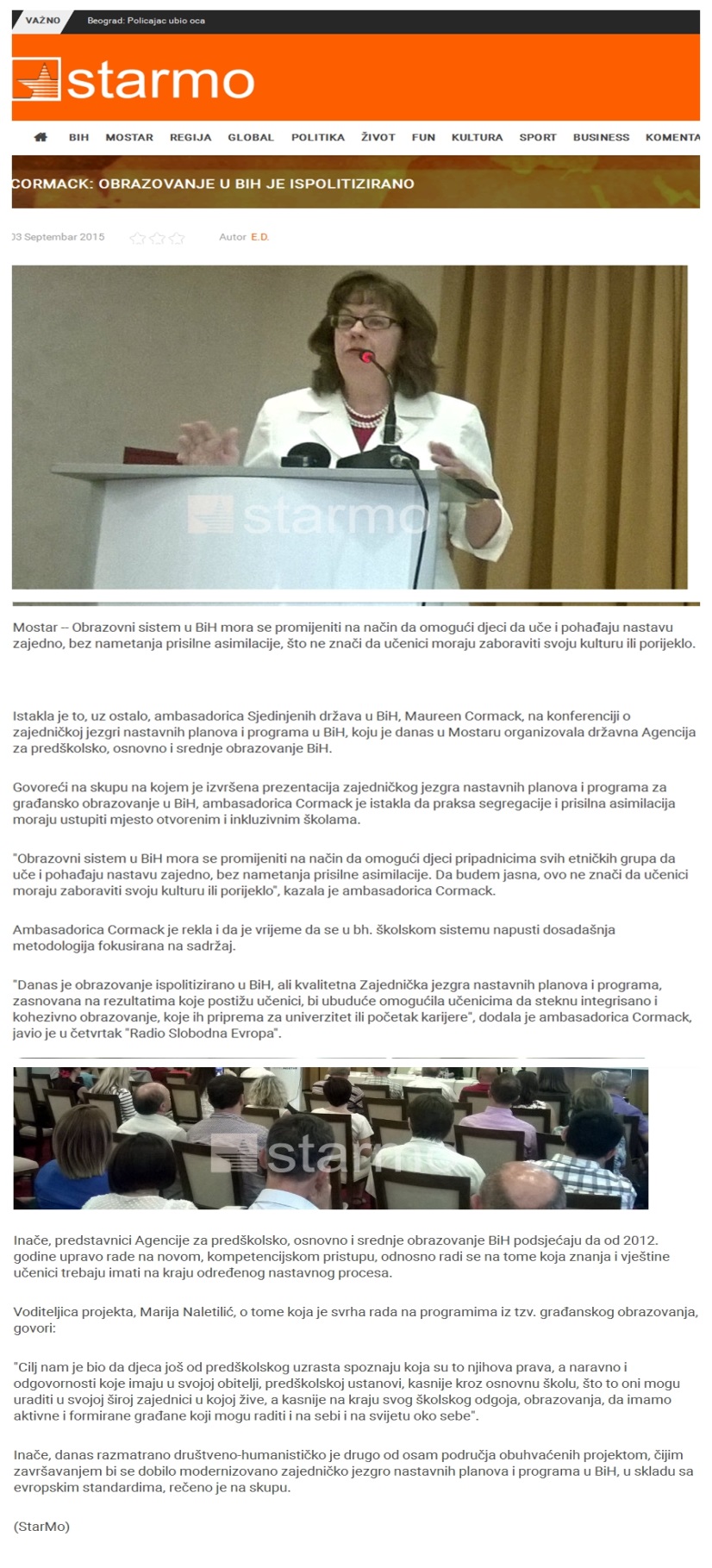 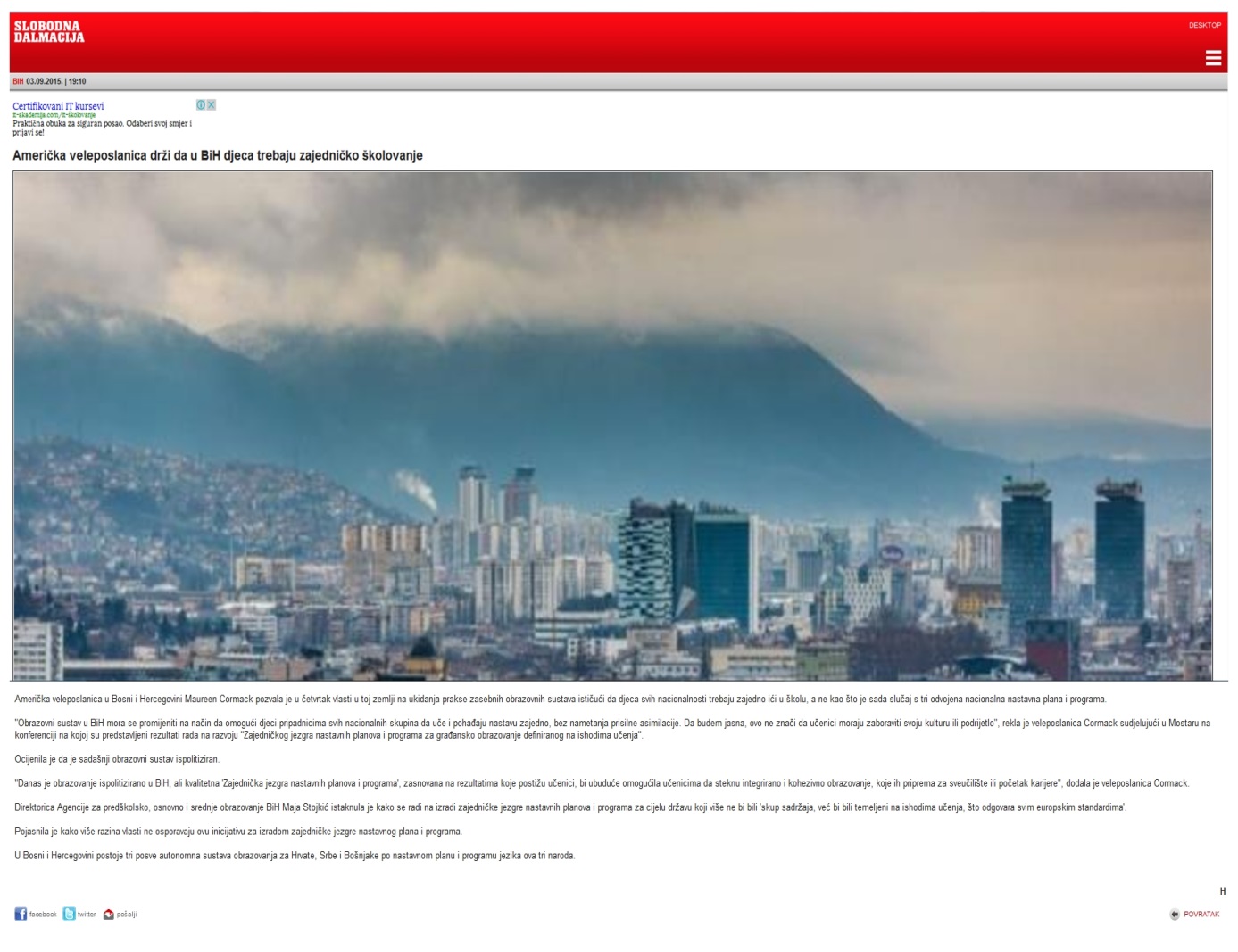 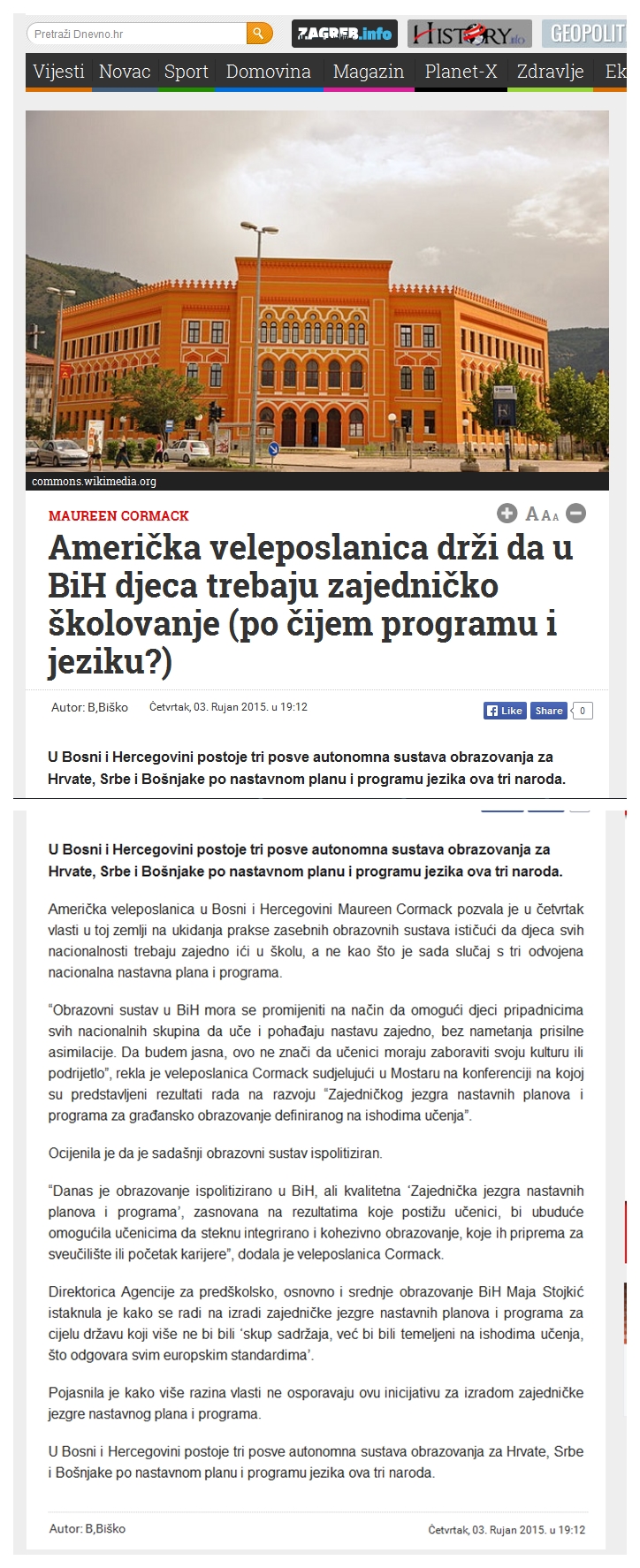 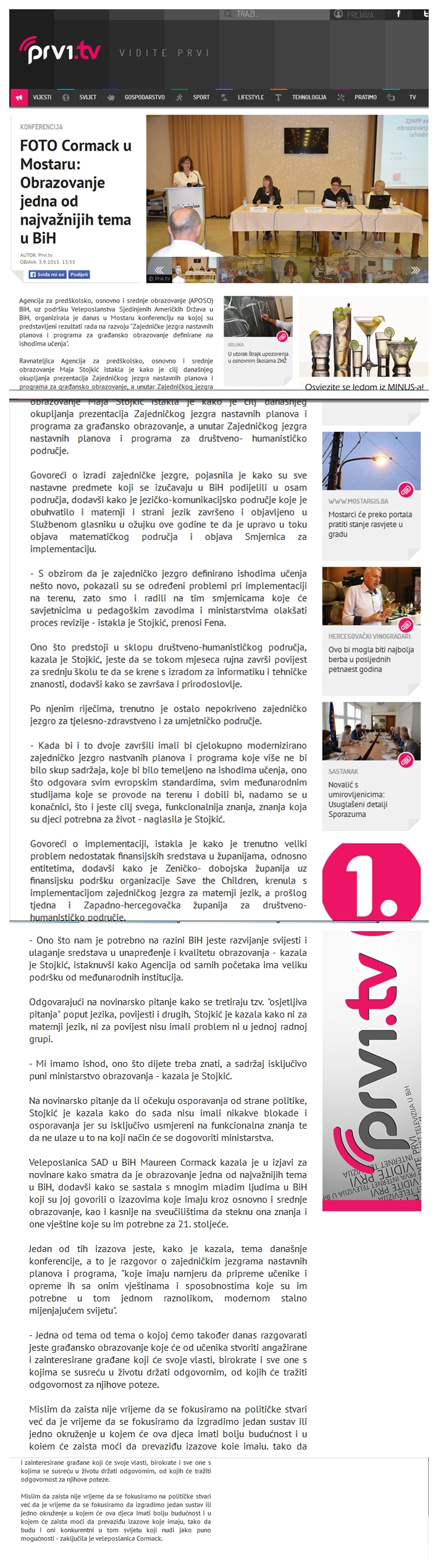 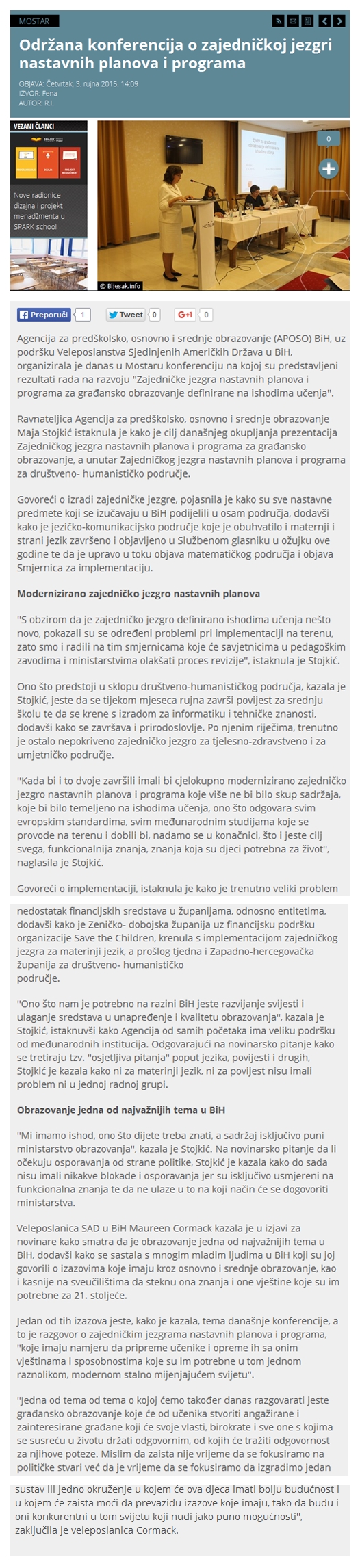 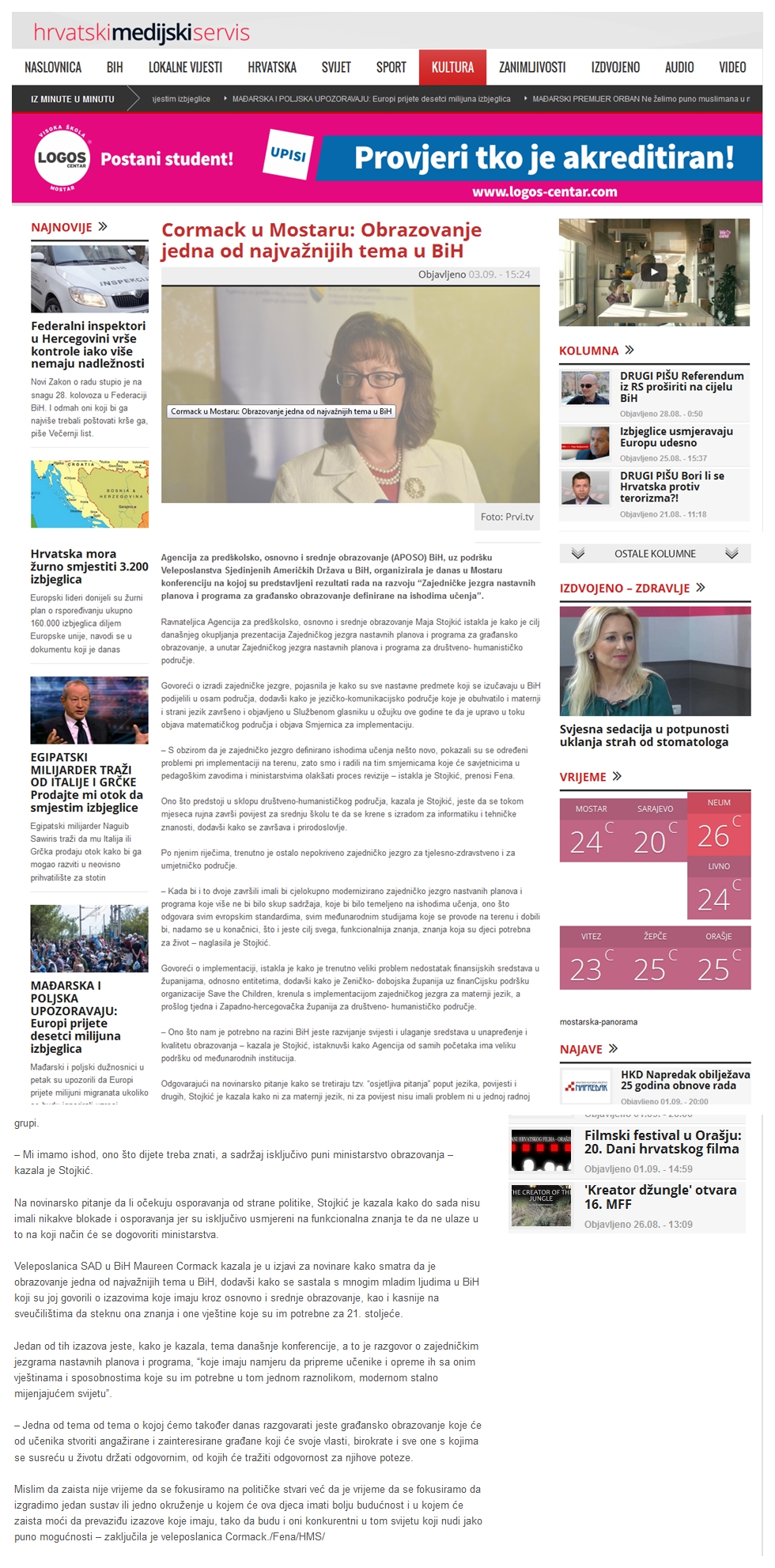 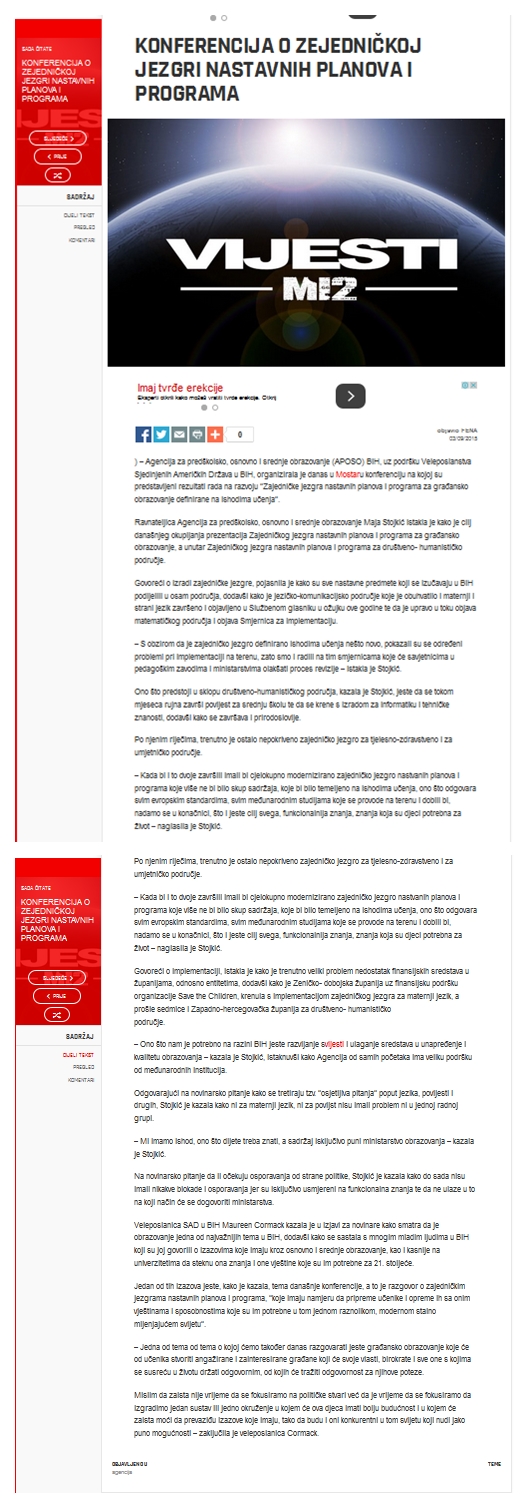 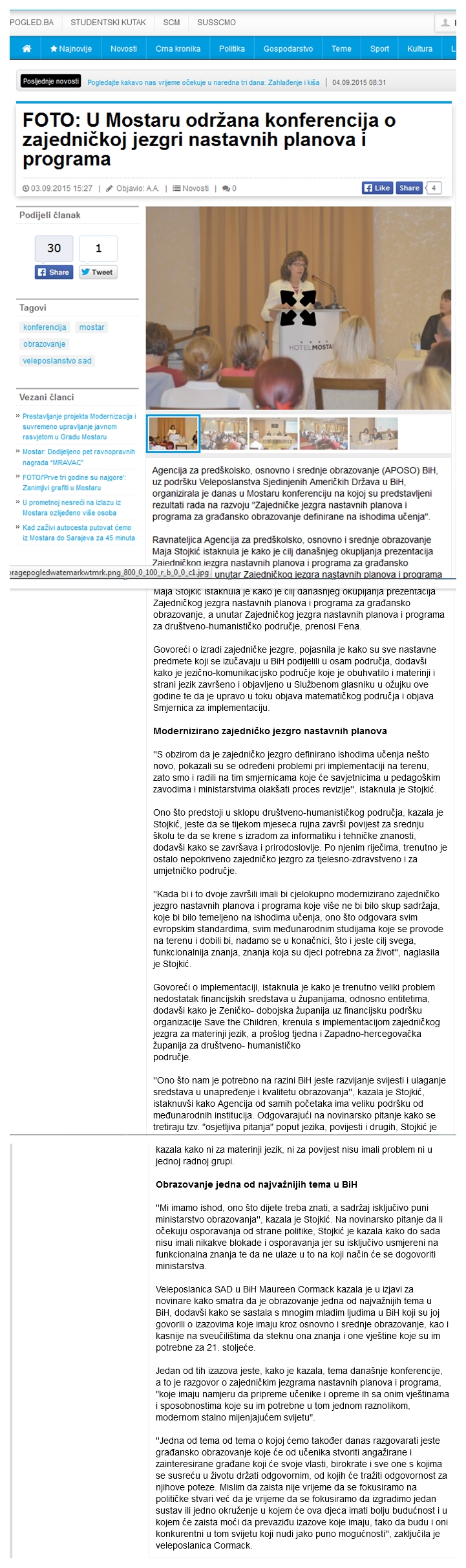 TV prilozi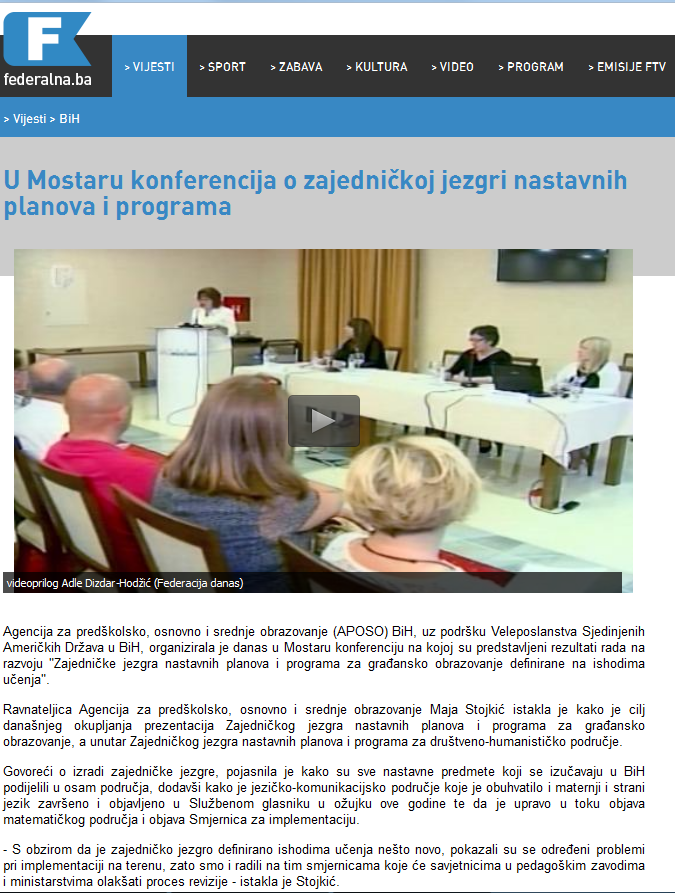 RBMedijNaslovDatum1Bljesak.infoKonferencija o građanskom obrazovanju2.9.20152Bljesak.infoOdržana konferencija o Zajedničkoj jezgri nastavnih planova i programa3.9.20153Dnevni Avaz - onlineCormack: Zajedničko jezgro nastavnih planova i programa  neće ugroziti ničiji identitet4.9.20154Dnevni listZajednička jezgra Cormack: Ničiji identitet neće biti ugrožen4.9.20155Dnevno.hrAmerička veleposlanica drži da u BiH djeca trebaju zajedničko školovanje(po čijem programu i jeziku?)3.9.20156Federalna telavizijaU Mostaru konferencija o Zajedničkoj jezgri nastavnih planova i programa3.9.20157FENAMostar: U četvrtak konferencija o obrazovanju 2.9.20158FENA                      -  vijest prenijeli svi portali - 9Hrvatski medijski srevisCormack u Mostaru: Obrazovanje jedna od najvažnijih tema u BiH3.9.201510MI2Najava: Obrazovanje i zdravstvo2.9.2015.11MI2Mostar: U četvrtak konferencija o obrazovanju 2.9.201512MI2Konferencija o Zajedničkoj jezgri nastavnih planova i programa3.9.201513Nezavisne - online Kormak: Zajedničko jezgro nastave neće ugroziti ničiji identitet3.9.2015.14Nezavisne novineKORMAK: Obrazovanje najvažnija tema u BiH4.9.201515Pogled.baU Mostaru održana konferencija o Zajedničkoj jezgri nastavnih planova i programa3.9.201516Prvi.tvCormack u Mostaru: Obrazovanje jedna od najvažnijih tema u BiH3.9.201517Slobodna Dalmacja -onlineAmerička veleposlanica drži da u BiH djeca trebaju zajedničko školovanje3.9.201518Starmo.baCormack: Obrazovanje u BiH je ispolitizirano3.9.201519Večernji ListNučiti učenike vještinama koje su im u životu potrebne4.9.201520Vijesti.baZajedničko jezgro nastave neće ugroziti ničiji identitet3.9.201521VL- onlineZajedničko jezgro nastavnih planova i programa  neće ugroziti ničiji identitet3.9.2015.Datum04.09.2015. godine04.09.2015. godineMedijNEZAVISNE NOVINEDOGAĐAJINaslovKORMAK: Obrazovanje najvažnija tema u BiHKORMAK: Obrazovanje najvažnija tema u BiHRubrikaDogađajiDogađajiStrana77TemaKonferencija APOSOKonferencija APOSOAutorSRNA (preuzet tekst)SRNA (preuzet tekst)Površina teksta1/31/3Datum04.09.2015. godine04.09.2015. godineMedijVEČERNJI LISTDNEVNA NOVINANaslovNučiti učenike vještinama koje su im u životu potrebneNučiti učenike vještinama koje su im u životu potrebneRubrikaDogađajiDogađajiStranaTemaKonferencija APOSOKonferencija APOSOAutorLjiljana VidačakLjiljana VidačakPovršina teksta1/31/3PORTAL BH PRESSDATE01.09.2015.LINKhttp://www.bhpress.ba/index.php/component/k2/item/1087-mostar-u-cetvrtak-konferencija-o-obrazovanjuhttp://www.bhpress.ba/index.php/component/k2/item/1087-mostar-u-cetvrtak-konferencija-o-obrazovanjuhttp://www.bhpress.ba/index.php/component/k2/item/1087-mostar-u-cetvrtak-konferencija-o-obrazovanjuTEMANAJAVA: Konferencija - građanskoNAJAVA: Konferencija - građanskoNAJAVA: Konferencija - građanskoPORTAL JABLANICAPRESSDATE02.09.2015.LINKhttp://jablanicapress.org/index.php/component/k2/item/1087-mostar-u-cetvrtak-konferencija-o-obrazovanjuhttp://jablanicapress.org/index.php/component/k2/item/1087-mostar-u-cetvrtak-konferencija-o-obrazovanjuhttp://jablanicapress.org/index.php/component/k2/item/1087-mostar-u-cetvrtak-konferencija-o-obrazovanjuTEMANAJAVA: konferencija građanskoNAJAVA: konferencija građanskoNAJAVA: konferencija građanskoPORTAL Bljesak.infoDATE02.09.2015.LINKhttp://www.bljesak.info/web/event.aspx?e=ca1f798a-54d2-4e81-b7c2-572d05564adfhttp://www.bljesak.info/web/event.aspx?e=ca1f798a-54d2-4e81-b7c2-572d05564adfhttp://www.bljesak.info/web/event.aspx?e=ca1f798a-54d2-4e81-b7c2-572d05564adfTEMANAJAVA: Konferencija - građanskoNAJAVA: Konferencija - građanskoNAJAVA: Konferencija - građanskoPORTAL MI2DATE02.09.2015.LINKhttp://www.mi2.ba/agencija/najava-dogadaja-za-03-09-2015-godine-cetvrtak/http://www.mi2.ba/agencija/najava-dogadaja-za-03-09-2015-godine-cetvrtak/http://www.mi2.ba/agencija/najava-dogadaja-za-03-09-2015-godine-cetvrtak/TEMAAgencija za predškolsko, osnovno i srednje obrazovanje BiH - NajavaAgencija za predškolsko, osnovno i srednje obrazovanje BiH - NajavaAgencija za predškolsko, osnovno i srednje obrazovanje BiH - NajavaPORTAL MI2DATE02.09.2015.LINKhttp://www.mi2.ba/agencija/konferencija-o-zejednickoj-jezgri-nastavnih-planova-i-programa/http://www.mi2.ba/agencija/konferencija-o-zejednickoj-jezgri-nastavnih-planova-i-programa/http://www.mi2.ba/agencija/konferencija-o-zejednickoj-jezgri-nastavnih-planova-i-programa/TEMANAJAVA: Konferencija - građanskoNAJAVA: Konferencija - građanskoNAJAVA: Konferencija - građanskoPORTAL Vijesti. baDATE03.09.2015.LINKhttp://www.vijesti.ba/vijesti/bih/287061-Zajednicko-jezgro-nastave-nece-ugroziti-niciji-identitet.htmlhttp://www.vijesti.ba/vijesti/bih/287061-Zajednicko-jezgro-nastave-nece-ugroziti-niciji-identitet.htmlhttp://www.vijesti.ba/vijesti/bih/287061-Zajednicko-jezgro-nastave-nece-ugroziti-niciji-identitet.htmlTEMAIzvješće : Konferencija građanskoIzvješće : Konferencija građanskoIzvješće : Konferencija građanskoPORTAL VEČERNJI LIST - ONLINEDATE03.09.2015.LINKhttp://www.vecernji.ba/zajednicko-jezgro-nastavnih-planova-i-programa-nece-ugroziti-niciji-identitet-1022686  http://www.vecernji.ba/zajednicko-jezgro-nastavnih-planova-i-programa-nece-ugroziti-niciji-identitet-1022686  http://www.vecernji.ba/zajednicko-jezgro-nastavnih-planova-i-programa-nece-ugroziti-niciji-identitet-1022686  TEMAIzvješće : Konferencija građanskoIzvješće : Konferencija građanskoIzvješće : Konferencija građanskoPORTAL DNEVNI AVAZ - ONLINEDATE03.09.2015.LINKhttp://www.avaz.ba/clanak/193708/cormack-zajednicko-jezgro-nastavnih-planova-i-programa-nece-ugroziti-niciji-identitethttp://www.avaz.ba/clanak/193708/cormack-zajednicko-jezgro-nastavnih-planova-i-programa-nece-ugroziti-niciji-identitethttp://www.avaz.ba/clanak/193708/cormack-zajednicko-jezgro-nastavnih-planova-i-programa-nece-ugroziti-niciji-identitetTEMAIzvješće : Konferencija građanskoIzvješće : Konferencija građanskoIzvješće : Konferencija građanskoPORTAL DNEVNI LIST - ONLINEDATE04.09.2015.LINKhttp://dnevni-list.ba/web1/zajednicka-jezgra-cormack-niciji-identitet-nece-biti-ugrozen/http://dnevni-list.ba/web1/zajednicka-jezgra-cormack-niciji-identitet-nece-biti-ugrozen/http://dnevni-list.ba/web1/zajednicka-jezgra-cormack-niciji-identitet-nece-biti-ugrozen/TEMAIzvješće : Konferencija građanskoIzvješće : Konferencija građanskoIzvješće : Konferencija građanskoPORTAL NEZAVISNE NOVINE - ONLINEDATE03.09.2015.LINKhttp://www.nezavisne.com/novosti/obrazovanje/Kormak-Zajednicko-jezgro-nastave-nece-ugroziti-niciji-identitet/323789 http://www.nezavisne.com/novosti/obrazovanje/Kormak-Zajednicko-jezgro-nastave-nece-ugroziti-niciji-identitet/323789 http://www.nezavisne.com/novosti/obrazovanje/Kormak-Zajednicko-jezgro-nastave-nece-ugroziti-niciji-identitet/323789 TEMAIzvješće : Konferencija građanskoIzvješće : Konferencija građanskoIzvješće : Konferencija građanskoPORTAL STARMODATE03.09.2015.LINKhttp://www.starmo.ba/mostar2/item/45240-cormack-obrazovanje-u-bih-je-ispolitizirano.htmlhttp://www.starmo.ba/mostar2/item/45240-cormack-obrazovanje-u-bih-je-ispolitizirano.htmlhttp://www.starmo.ba/mostar2/item/45240-cormack-obrazovanje-u-bih-je-ispolitizirano.htmlTEMAIzvješće : Konferencija građanskoIzvješće : Konferencija građanskoIzvješće : Konferencija građanskoPORTAL SLOBODNA DALMACIJA - ONLINEDATE03.09.2015.LINKhttp://m.slobodnadalmacija.hr/Novosti/Najnovije/tabid/296/articleType/ArticleView/articleId/298235/Default.aspxhttp://m.slobodnadalmacija.hr/Novosti/Najnovije/tabid/296/articleType/ArticleView/articleId/298235/Default.aspxhttp://m.slobodnadalmacija.hr/Novosti/Najnovije/tabid/296/articleType/ArticleView/articleId/298235/Default.aspxTEMAIzvješće : Konferencija građanskoIzvješće : Konferencija građanskoIzvješće : Konferencija građanskoPORTAL DNEVNO.HRDATE03.09.2015.LINKhttp://www.dnevno.hr/vijesti/regija/americka-veleposlanica-drzi-da-u-bih-djeca-trebaju-zajednicko-skolovanje-po-cijem-programu-i-jeziku-827414http://www.dnevno.hr/vijesti/regija/americka-veleposlanica-drzi-da-u-bih-djeca-trebaju-zajednicko-skolovanje-po-cijem-programu-i-jeziku-827414http://www.dnevno.hr/vijesti/regija/americka-veleposlanica-drzi-da-u-bih-djeca-trebaju-zajednicko-skolovanje-po-cijem-programu-i-jeziku-827414TEMAIzvješće : Konferencija građanskoIzvješće : Konferencija građanskoIzvješće : Konferencija građanskoPORTAL Prvi.tvDATE03.09.2015.LINKhttp://prvi.tv/vijesti/bih/foto-cormack-u-mostaru-obrazovanje-jedna-od-najvaznijih-tema-u-bih/35997http://prvi.tv/vijesti/bih/foto-cormack-u-mostaru-obrazovanje-jedna-od-najvaznijih-tema-u-bih/35997http://prvi.tv/vijesti/bih/foto-cormack-u-mostaru-obrazovanje-jedna-od-najvaznijih-tema-u-bih/35997TEMAIzvješće : Konferencija građanskoIzvješće : Konferencija građanskoIzvješće : Konferencija građanskoPORTAL Bljesak.infoDATE03.09.2015.LINKhttp://bljesak.info/rubrika/sci-tech/clanak/odrzana-konferencija-o-zajednickoj-jezgri-nastavnih-planova-i-programa/131593http://bljesak.info/rubrika/sci-tech/clanak/odrzana-konferencija-o-zajednickoj-jezgri-nastavnih-planova-i-programa/131593http://bljesak.info/rubrika/sci-tech/clanak/odrzana-konferencija-o-zajednickoj-jezgri-nastavnih-planova-i-programa/131593TEMAIzvješće : Konferencija građanskoIzvješće : Konferencija građanskoIzvješće : Konferencija građanskoPORTAL Hrvatski medijski servisDATE03.09.2015.LINKhttp://hms.ba/cormack-u-mostaru-obrazovanje-jedna-od-najvaznijih-tema-u-bih/http://hms.ba/cormack-u-mostaru-obrazovanje-jedna-od-najvaznijih-tema-u-bih/http://hms.ba/cormack-u-mostaru-obrazovanje-jedna-od-najvaznijih-tema-u-bih/TEMAIzvješće : Konferencija građanskoIzvješće : Konferencija građanskoIzvješće : Konferencija građanskoPORTAL MI2.baDATE03.09.2015.LINKhttp://hms.ba/cormack-u-mostaru-obrazovanje-jedna-od-najvaznijih-tema-u-bih/http://hms.ba/cormack-u-mostaru-obrazovanje-jedna-od-najvaznijih-tema-u-bih/http://hms.ba/cormack-u-mostaru-obrazovanje-jedna-od-najvaznijih-tema-u-bih/TEMAIzvješće : Konferencija građanskoIzvješće : Konferencija građanskoIzvješće : Konferencija građanskoPORTAL Pogled.baDATE03.09.2015.LINKm.pogled.ba/clanak/predstavljamo-portal-etwinning/66487m.pogled.ba/clanak/predstavljamo-portal-etwinning/66487m.pogled.ba/clanak/predstavljamo-portal-etwinning/66487TEMAIzvješće : Konferencija građanskoIzvješće : Konferencija građanskoIzvješće : Konferencija građanskoDatum	03.09.2015.MedijFEDERALNA TELEVIZIJANaslovU Mostaru konferencija o ZJNPPTemaKonferencija GRAĐANSKO – MOSTARLinkhttp://www.federalna.ba/bhs/vijest/140605/cormack-djeca-trebaju-zajednicko-skolovanje 